Занятия по формированию элементарных математических представлений в прогимназической группеТЕМА: Состав числаЗадание 1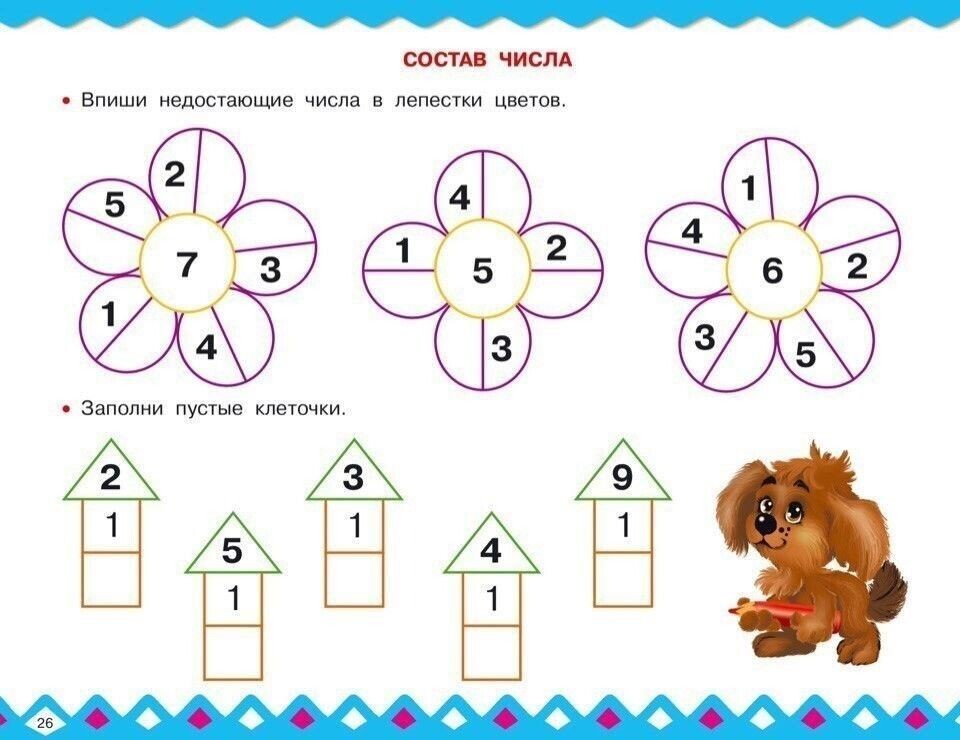 Задание 2-3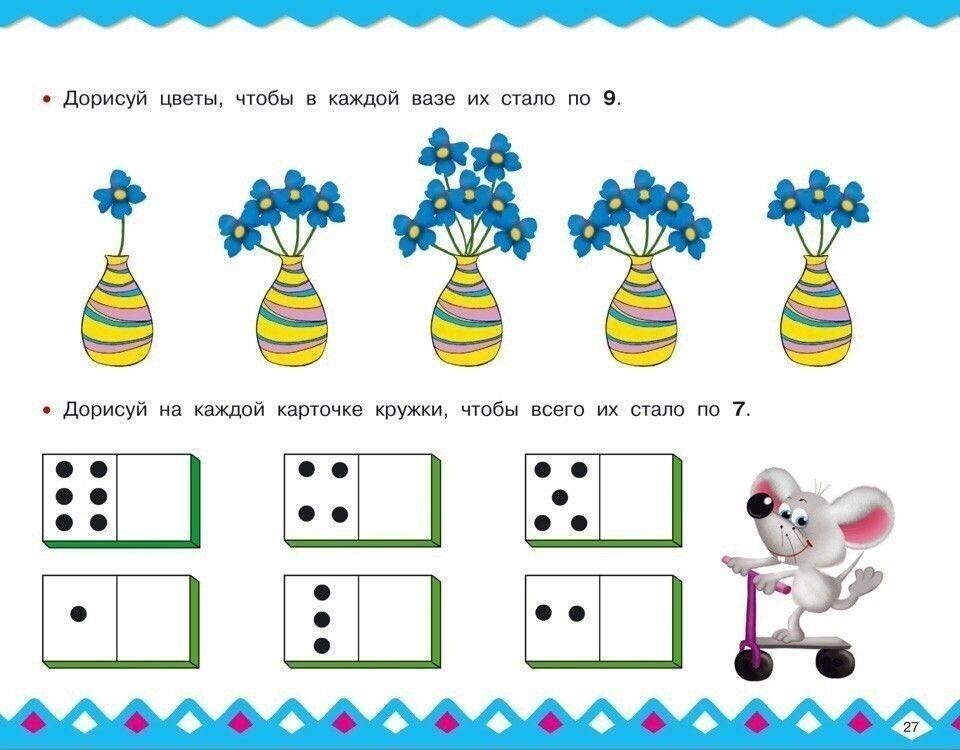 Задание 4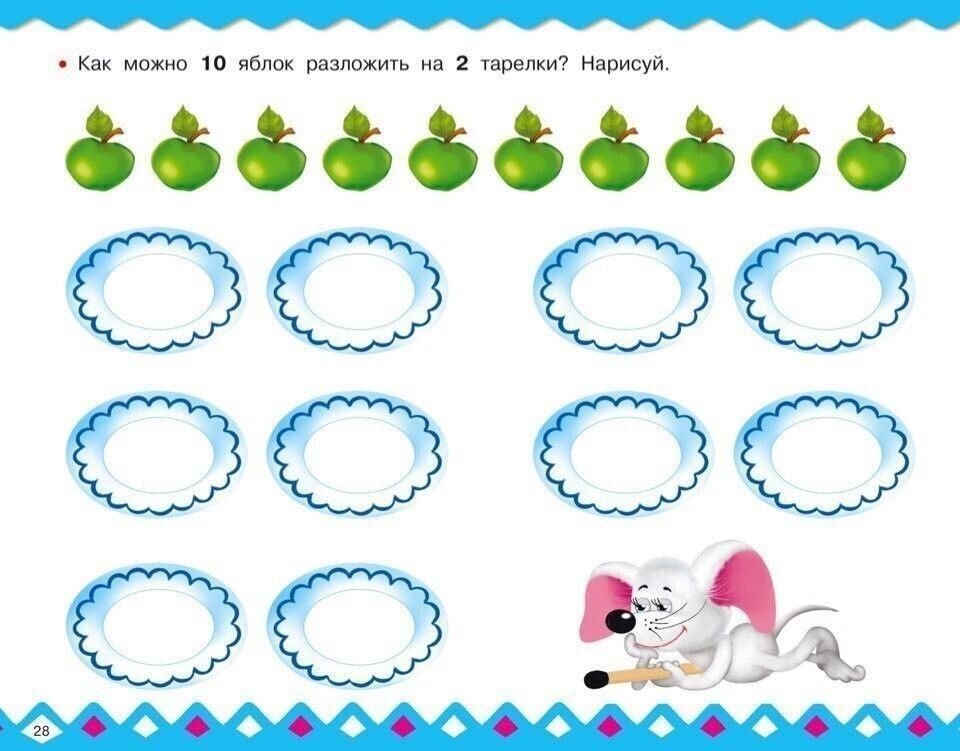 Задание 5-6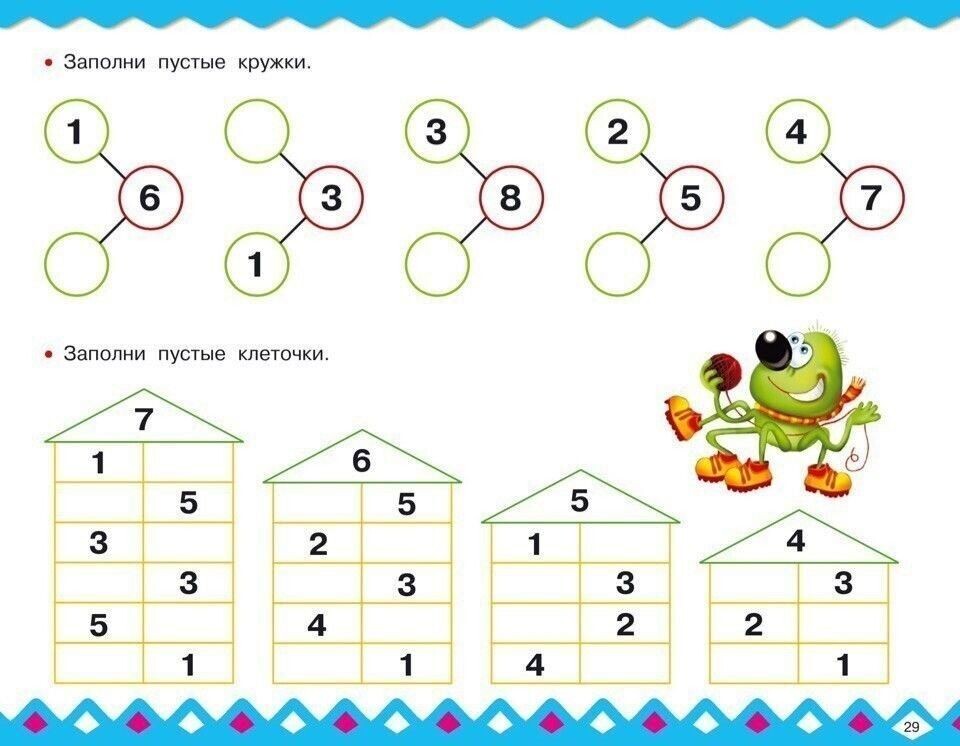 Задание 7-8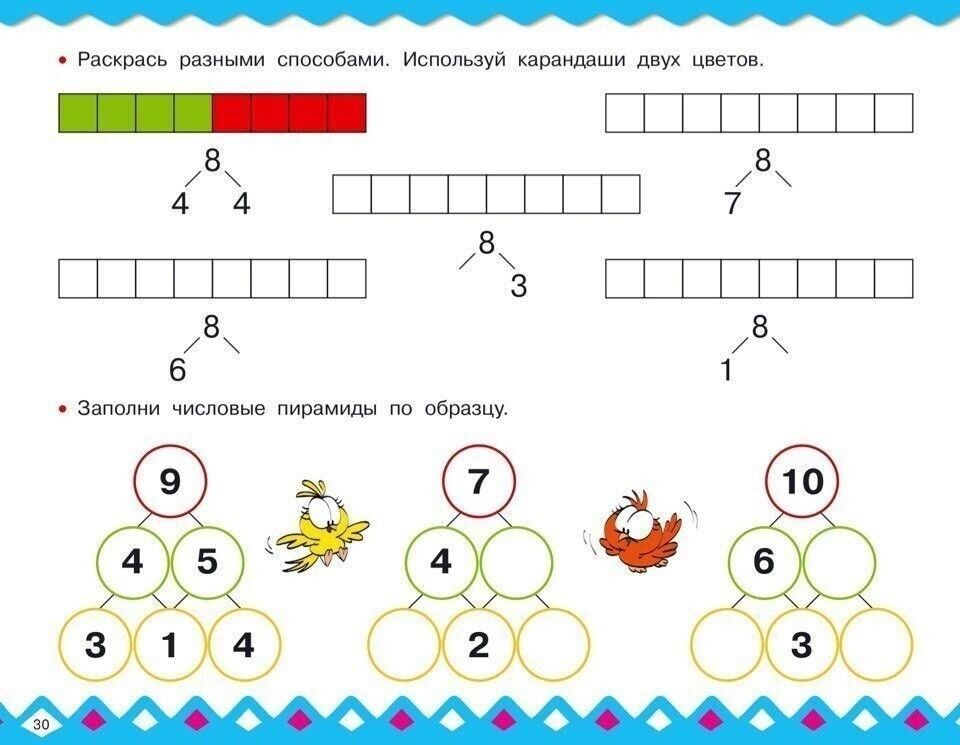 Задание 9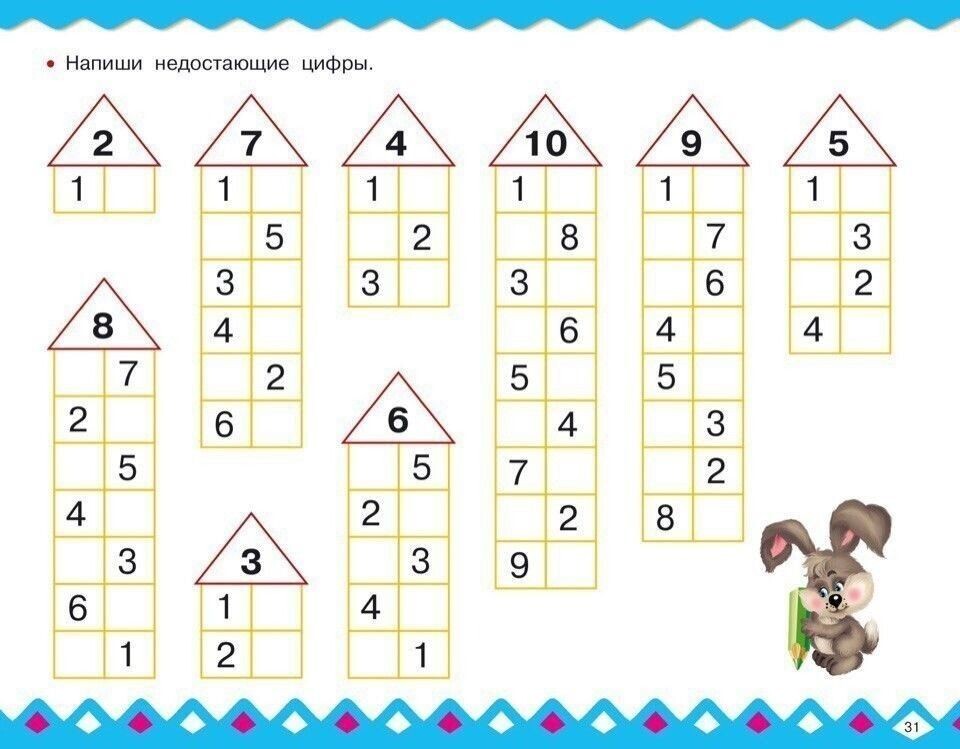 